                          Қазақстан Республикасы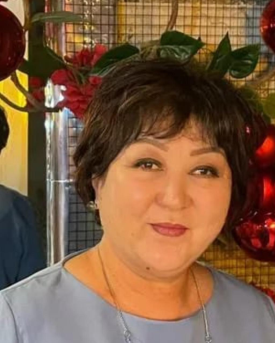 Білім және ғылымминистрлігіМАРАПАТТАУ ПАРАҒЫ       1.Тегі, аты, әкесінің аты  Сыздықова Жанат Кенелқызы       2. Лауазымы, жұмыс, қызмет орны  Оразалы Жұмабеков атындағы тірек мектебі (РО) КММ        (кәсіпорынның, мекеменің, ұйымның бөлімшесінің нақты атауын көрсету қажет)       3. Жынысы   әйел        4. Туған жылы және туған жері   17.06. 1964 жылы Қарағанды облысы Жаңаарқа ауданы Дружба ауылы       5. Ұлты  қазақ        6. Білімі   жоғары       7. Ғылыми дәрежесі, ғылыми атағы   -       8. Қазақстан Республикасының қандай мемлекеттік наградаларымен марапатталған және марапатталған күні  - жоқ       9. Үйінің мекенжайы  Ұлытау облысы  Жаңаарқа ауданы  Атасу кенті  көшесі: Орманбаев -9       10. Жалпы жұмыс өтілі   40       11. Саладағы жұмыс өтілі   40       12. Аталған еңбек ұжымындағы жұмыс өтілі  40       13. Марапатталушының нақты ерекше еңбегі және өлшемшарттарды ескере отырып, балдары көрсетілген мінездеме.Жанат Кенелқызы өз мамандығына барынша берілген  ұстаз. Өзінің еңбек тәжірбиесіне  «Дамыта оқыту», «Сын тұрғысынан ойлау»  әдістемелік технологияларын енгізіп, күнделікті сабағына  кеңінен қолданады. Оқытудың дұрыс жолдарын таба отырып, оқушының сабаққа деген қызығушылықтарын арттырып, білімді жинақтау арқылы  үлкен, табысты жетістіктерге жетуде.  Соның дәлелді айғағы- «Жыл мұғалімі-2006» облыстық сайыста облыс әкімінің «Қазақ  тілі мен әдебиеті пәнінің үздік мұғаламі» номинациясының және ақшалай сыйлығының иегері болуы.   Тәжірибесі мол ұстаздың  ұжымдағы  мұғалімдерге де үйретер ісі, айтар кеңесі мол.  Өмірдегі ұстанымы  «оқушылардың білім сапасын  жоғарғы деңгейге көтеру, білім беру саласында жаңа идеяларды және білім беру технологияларын тиімді пайдалану.  Дәлелі- мектеп оқушыларының білім деңгейлерінің жоғарлауы.  Барлығы: _77,1_,  оның ішінде: Көтермелеумен марапаттау кезінде ескерілетін жұмыс көрсеткіштері 1. Мектепке дейінгі тәрбие мен оқыту, бастауыш білім беру, жалпы, негізгі орта білім беру, саласында жұмыс істейтін педагогтерге арналған  "Білім және ғылым министрінің Құрмет грамотасы"       Кандидатура Оразалы Жұмабеков атындағы тірек мектебінің қазақ тілі мен әдебиеті пәнінің мұғалімі Сыздықова Ж.К.  "Білім және ғылым министрінің Құрмет грамотасы"     марапатымен 2023 жыл 30 мамыр №5 хаттамасымен талқыланып, ұсынылды.       Кәсіпорын, мекеме, ұйым басшысы        Тұрғынбеков А.Ж        "___" _________ ж.       (толтырған күні)      МОМинистерствоОбразования и наукиРеспублики КазахстанНАГРАДНОЙ ЛИСТ 1. Фамилия, Имя, Отчество Сыздыкова Жанат Кенеловна 2. должность, место работы, должность Учитель казахского языка и литературы КГУ опорной школы (РО) имени Оразалы Жумабекова отдела образования Жанааркинского района Управления образования области Ұлытау (необходимо указать точное наименование предприятия, учреждения, подразделения организации) 3. пол женский 	 4. год рождения и место рождения 17.06. в 1964 году село Дружба Жанааркинского района Жезказганской области 5. национальность Казашка  6. образование: высшее, КарГУ им.Е.Букетова по специальности «Учитель казахского языка и литературы» 7. ученая степень, ученое звание - 8. какими государственными наградами Республики Казахстан награждены и награждены – нет9. адрес  область Ұлытау Жанааркинский район поселок Атасу улица Орманбаева -9 10. общий стаж работы 40 11. стаж работы в отрасли 40 12. стаж работы в данном трудовом коллективе 40 13.характеристика с указанием конкретных особых заслуг награждаемого и баллов с учетом критериев.Жанат Кенеловна-учитель, преданный своей профессии. Внедряет в свою трудовую практику методические технологии «Развивающее обучение», «Критическое мышление», широко применяет к ежедневным занятиям. Находя правильные способы обучения, повышая интерес к уроку, способствует тому, что учащийся достигает больших успехов и накапливает знания. Она является обладателем денежной премии и номинации «Лучший учитель казахского языка и литературы» акима области на областном конкурсе «Учитель года-2006». Жизненная позиция  «повышение качества знаний учащихся на высокий уровень, эффективное использование новых идей и образовательных технологий в сфере образования». Доказательством является повышение уровня знаний школьников.Всего: 77,1, из них:Показатели работы, учитываемые при поощрении"Почетная грамота министра образования и науки" для педагогов, работающих в сфере дошкольного воспитания и обучения, начального образования, общего, основного среднего образованияКандидатура Учитель казахского языка и литературы опорной школы имени Оразалы Жумабекова Сыздыкова Ж. К. рекомендуется на награждение "Почетной грамотой Министра образования и науки", обсуждена и представлена протоколом №5 от 30 мая 2023 года. Руководитель предприятия, учреждения, организации  Тұрғынбеков А.Ж "___" _________ г.  (дата заполнения) МПЖұмыс көрсеткіштеріКөрсеткіш үшін балдарКөрсеткіш үшін балдарЖұмыс көрсеткіштеріауылқала/облысыЖұмыс өтіліЖұмыс өтіліЖұмыс өтіліЖұмыс өтілі1)Білім беруді басқару органдарындағы және (немесе) білім беру ұйымдарындағы және (немесе) әдістемелік орталықтардағы (кабинеттердегі) және (немесе) ғылыми қызметкер ретіндегі жұмыс өтілі,
   10 жылдан астам - 6 баллАлғыстардың болуыАлғыстардың болуыАлғыстардың болуыАлғыстардың болуы2)Жергілікті атқарушы органдардың, ұйымдардың, әлеуметтік әріптестердің, қоғамдық ұйымдардың алғыс хаттарының, Құрмет грамоталарының болуы   Аудандық білім бөлімінің Құрмет грамотасы – 3 балл   Аудандық білім бөлімінің Құрмет грамотасы – 3 баллЖетістіктерЖетістіктерЖетістіктерЖетістіктер3)Білім беруді басқару органдары, Білім және ғылым министрлігі ұйымдастырған (ұсынған) немесе олардың жәрдемдесуімен өткізілген педагогтерге арналған аудандық, облыстық, республикалық, халықаралық конкурстар мен өзге де жарыстардың жүлдегері «Жыл мұғалімі-2006» облыстық сайыста облыс әкімінің «Қазақ  тілі мен әдебиеті пәнінің үздік мұғаламі» -1,5 балл4)Білім алушыларды (тәрбиеленушілерді) негізгі жаттықтырушы (ментор) және (немесе) негізгі тәрбиеші ретінде даярлау және білім алушылардың (тәрбиеленушілердің) аудандық, облыстық, республикалық, халықаралық олимпиадаларда, конкурстарда және өзге де сайыстарда жүлделі орындарға ие болуы:
білім беруді басқару органдары ұйымдастырған (ұсынған) немесе олардың жәрдемдесуімен өткізілген
Білім және ғылым министрінің бұйрығымен бекітілген жалпы білім беретін пәндер бойынша республикалық және халықаралық олимпиадалар мен конкурстардың, ғылыми жобалардың (ғылыми жарыстардың), орындаушылар конкурстарының, кәсіби шеберлік конкурстарының және спорттық жарыстардың тізбесіне жататынМадақтама грамотасы  Облыстық олимпиадаға оқушы дайындағаны үшін – 1,2 баллҚұрмет грамотасы  Қарағанды облысының Білім басқармасының  Білім беру саласын дамытуға үлес қосқаны үшін – 1,2 балл«Ұлы дала әуені»  Халықаралық фестиваль-конкурсына лауреат дайындағаны үшін – 15 баллМектеп оқушылары арасында өткен Республикалық ХІХ Абай оқуларының облыстық кезеңіне жеңімпаз дайындағаны үшін – 1,2 баллҚ.Аманжоловтың 110 жылдық мерейтойына арналған іс-шараға жеңімпаз дайындағаны үшін – 0,5 баллАшық аймақтық  «Бастауға апарар жол» байқауына жеңімпаз дайындағаны үшін – 1,2 баллХ ашық аймақтық «Туған соқпақтар» байқауына жеңімпаз дайындағаны үшін – 1 балл«Жарқын болашақ» қазақ тілі олимпиадасының облыстық кезеңіне жеңімпаз дайындағаны үшін – 0,8 балл-2010 жылы 11-сынып оқушысы Әбушахман Торғын Республикалық «Ұлан» газеті мен әл-Фараби атындағы ҚазҰУ -дің журналистика факультетінің ұйымдастыруымен «Журналист болғың келе ме?» атты конкурсқа қатысып,15 талапкердің ішінен шығармасы үздік деп танылды – 11 балл -Облыстық  С.Сейфуллиннің 115 жылдығына байланысты өткен ақындар айтысында 11-сынып оқушысы     Құрақбай  Амангелді  2-ші дәрежелі диплом – 1 балл-2012 жылы аудандық олимпиадада 9-сынып оқушысы Сағындықова М. 1 орын – 0,5 балл-2012 жылы «Ақбота» интеллектуалдық  марафонында оқушылары Сейтжанов Е, Мәдіханов Б,Жайлаубаева М, Мұқажанов Х . 3-ші орын алып – 28 балл -2013 жылы Сәкен оқуларында оқушысы  Шалабай Жәннат  3-ші орын – 0,3 балл-2013 жылы аудандық олимпиадада оқушысы Абдрахманова М  1-ші орын – 0,5 балл-2017 жылы ҚР ШҒА ОҚБ 47-ші ғылыми-практикалық конференциясы шеңберінде өткен 1-ші деңгейлі оқу-    зерттеу жұмыстарының байқауында 5а сынып оқушысы Қуанышқызы Балдырған – 1,2 баллМектеп оқушылары арасында өткен Республикалық ХІХ Абай оқуларының облыстық кезеңінде Төлепбек Расул І орын – 0,8 баллХ ашық аймақтық «Туған соқпақтар» байқауының ІІ дәрежелі диплом Шомытов Нұртілеу – 1 балл«Жарқын болашақ» қазақ тілі олимпиадасының облыстық кезеңінде ІІІ орын Жұмабай Айтмұхамет – 0,8 баллАшық аймақтық  «Бастауға апарар жол» байқауы Аманова Нұрсәуле І дәрежелі Диплом – 1,2 баллПедагогикалық және ғылыми тәжірибені жинақтау, тарату, пайдалануПедагогикалық және ғылыми тәжірибені жинақтау, тарату, пайдалануПедагогикалық және ғылыми тәжірибені жинақтау, тарату, пайдалануПедагогикалық және ғылыми тәжірибені жинақтау, тарату, пайдалану7)Әдістемелік құжатты, оның ішінде әдістемелік ұсынымдарды, оқу-әдістемелік кешенді (бұдан әрі – ОӘК) және тиісті оқу-әдістемелік кеңес (бұдан әрі – ОӘК) бекіткен басқа да әдістемелік құжаттарды әзірлеу)Мадақтама грамотасы  «Ең үздік әдәстемелік бірлестік» - 1 балл   Мадақтама грамотасы  «Ең үздік әдәстемелік бірлестік» - 1 балл   9)Білім және ғылым министрлігінің Білім және саласында сапаны қамтамасыз ету комитеті ұсынған журналдарда педагогика, білім беруді басқару, оқыту әдіснамасы бойынша мақалалардың болуыҚұрмет грамотасы   «Дарынды оқушылармен жұмыс» тақырыбында іс-тәжірибе таратқаны үшін – 1 баллАлғыс хат  БАҰО «Өрлеу»АҚ Қарағанды облысының филиалы педагогикалық  қызметкерлердің біліктілігін арттыру институтынан – 1 балл«Білім» журналы «Қазақ тілі мен әдебиеті сабақтарында оқытудың инновациялық әдістерін қолдану жолдары» мақаласы – 1 балл«Жаңаарқа шамшырағы» атты тарихи танымдық кітаптың жауапты редакторы – 1 баллҚұрмет грамотасы   «Дарынды оқушылармен жұмыс» тақырыбында іс-тәжірибе таратқаны үшін – 1 баллАлғыс хат  БАҰО «Өрлеу»АҚ Қарағанды облысының филиалы педагогикалық  қызметкерлердің біліктілігін арттыру институтынан – 1 балл«Білім» журналы «Қазақ тілі мен әдебиеті сабақтарында оқытудың инновациялық әдістерін қолдану жолдары» мақаласы – 1 балл«Жаңаарқа шамшырағы» атты тарихи танымдық кітаптың жауапты редакторы – 1 баллПоказатели работыБаллы за показателиБаллы за показателиПоказатели работыаулСтаж работыСтаж работыСтаж работыСтаж работы1)1) стаж работы в органах управления образованием и (или) организациях образования и (или) методических центрах (кабинетах) и (или) в качестве научного сотрудника ,Более 10 лет-6 баллов Наличие благодарностейНаличие благодарностейНаличие благодарностейНаличие благодарностей2) Наличие благодарственных писем, почетных грамот местных исполнительных органов, организаций, социальных партнеров, общественных организаций Почетная грамота районного отдела образования-3 баллаПочетная грамота районного отдела образования-3 баллаДостижения Достижения Достижения Достижения Призер районных, областных, республиканских, международных конкурсов и иных соревнований для педагогов, организованных (представленных) органами управления образованием, Министерством образования и науки или проводимых при их содействии"Лучший учитель казахского языка и литературы «акима области на областном конкурсе» Учитель года-2006" -1,5 балла4)Білім алушыларды (тәрбиеленушілерді) негізгі жаттықтырушы (ментор) және (немесе) негізгі тәрбиеші ретінде даярлау және білім алушылардың (тәрбиеленушілердің) аудандық, облыстық, республикалық, халықаралық олимпиадаларда, конкурстарда және өзге де сайыстарда жүлделі орындарға ие болуы:білім беруді басқару органдары ұйымдастырған (ұсынған) немесе олардың жәрдемдесуімен өткізілгенБілім және ғылым министрінің бұйрығымен бекітілген жалпы білім беретін пәндер бойынша республикалық және халықаралық олимпиадалар мен конкурстардың, ғылыми жобалардың (ғылыми жарыстардың), орындаушылар конкурстарының, кәсіби шеберлік конкурстарының және спорттық жарыстардың тізбесіне жататынГрамота за подготовку учащихся к областной олимпиаде-1,2 баллаПочетная грамота управления образования Карагандинской области за вклад в развитие сферы образования-1,2 баллаЗа подготовку лауреата к Международному фестивалю-конкурсу " Ұлы дала әуені» - 15 балловЗа подготовку победителя к областному этапу республиканских ХІХ Абайских чтений среди школьников - 1,2 баллаЗа подготовку победителя к мероприятию, посвященному 110-летнему юбилею К. Аманжолова-0,5 баллаЗа подготовку победителя открытого регионального конкурса "Дорога к старту" - 1,2 баллаЗа подготовку победителя Х открытого регионального конкурса «Родные тропы " - 1 баллЗа подготовку победителя к областному этапу олимпиады по казахскому языку "Жарқын болашақ" - 0,8 балла- В 2010 году ученица 11 класса Абушахман Торгын была организована Республиканской газетой «Ұлан» и факультетом журналистики КазНУ им. Аль-Фараби на тему «Хочешь стать журналистом?" из 15 абитуриентов признан лучшим – 11 баллов-На айтысе акынов, посвященном 115-летию С. Сейфуллина, учащийся 11 класса Куракбай Амангельды получил диплом 2 степени-1 балл-На районной олимпиаде 2012 года ученица 9 класса Сагындыкова м. 1 место-0,5 балла- В 2012 году в интеллектуальном марафоне "Акбота" Сейтжанов Е, Мадиханов Б,Жайлаубаева М, Мукажанов Х. заняли 3-е место – 28 баллов - В 2013 году чтениях Сакена Шалабай Жаннат заняла 3-е место-0,3 балла- 2013 году на районной олимпиаде ученица Абдрахманова М 1 место-0,5 балла- В 2017 году на конкурсе учебно-исследовательских работ 1-го уровня, прошедшем в рамках 47-й научно-практической конференции ученица 5а класса Қуанышқызы Балдырган-1,2 баллаНа областном этапе республиканских ХІХ Абайских чтений среди школьников Толепбек Расул І место-0,8 балловДиплом II степени Х открытого регионального конкурса «Родные тропы»  Шомытов Нуртлеу - 1 баллІІІ место на областном этапе олимпиады казахского языка «Жарқын болашақ « Жумабай Айтмухамет-0,8 баллаОткрытый региональный конкурс «Бастауға апар жол " Аманова Нурсауле Диплом I степени-1,2 баллаОбобщение, распространение, использование педагогического и научного опытаОбобщение, распространение, использование педагогического и научного опытаОбобщение, распространение, использование педагогического и научного опытаОбобщение, распространение, использование педагогического и научного опыта7)Разработка методического документа, в том числе методических рекомендаций, учебно-методического комплекса (далее – УМК) и других методических документов, утвержденных соответствующим учебно-методическим советом (далее – УМК))Грамота  «Лучшее методическое объединение " - 1 баллГрамота  «Лучшее методическое объединение " - 1 балл9)Наличие статей по педагогике, управлению образованием, методологии обучения в журналах, рекомендованных комитетом по обеспечению качества в сфере образования и наукиМинистерства образования и науки Почетная грамота за распространение практики на тему "Работа с одаренными учащимися" - 1 баллБлагодарственное письмо от Института повышения квалификации педагогических работников Карагандинского областного филиала АО «Өрлеу»НЦПК – 1 баллЖурнал  «Білім» статья «Пути применения инновационных методов обучения на уроках казахского языка и литературы "»- 1 баллОтветственный редактор исторической познавательной книги "Жаңаарқа шамшырағы" - 1 баллМинистерства образования и науки Почетная грамота за распространение практики на тему "Работа с одаренными учащимися" - 1 баллБлагодарственное письмо от Института повышения квалификации педагогических работников Карагандинского областного филиала АО «Өрлеу»НЦПК – 1 баллЖурнал  «Білім» статья «Пути применения инновационных методов обучения на уроках казахского языка и литературы "»- 1 баллОтветственный редактор исторической познавательной книги "Жаңаарқа шамшырағы" - 1 балл